Szkolny zestaw podręczników i materiałów ćwiczeniowych na rok szkolny 2021/2022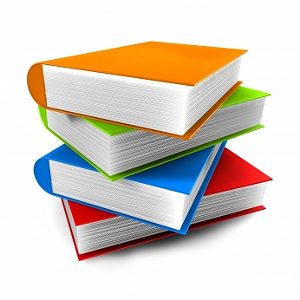 Szkoła Podstawowa im. Danuty Siedzikówny „Inki” w JeleniewieJeleniewo, 21 czerwca 2021 r. 	Zaopiniowano na zebraniu Rady Pedagogicznej Szkoły Podstawowej im. Danuty Siedzikówny „Inki” w Jeleniewie dnia 21 czerwca 2021 r.	Zaopiniowano na spotkaniu Rady Rodziców Szkoły Podstawowej im. Danuty Siedzikówny „Inki” w Jeleniewie dnia 25 czerwca 2021 r.							           Bożena Sobieszczańska							     Dyrektor Szkoły Podstawowej						      im. Danuty Siedzikówny „Inki” w JeleniewieOddział przedszkolny dzieci 5-6- letnichOddział przedszkolny dzieci 5-6- letnichOddział przedszkolny dzieci 5-6- letnichOddział przedszkolny dzieci 5-6- letnichOddział przedszkolny dzieci 5-6- letnichL.p.PrzedmiotTytuł podręcznika/Numer ewidencyjny w wykazie MENAutorWydawnictwo/ ISBN1.Wychowanie przedszkolnePodręczniki zostaną wybrane na pierwszym zebraniu z rodzicami – wrzesień 2021 r. 2.Język angielskiIncredible EnglishSarah PhilipsIncredible EnglishISBN: 978-0-19-444205-33.Religia„Tak! Jezus mnie kocha.Ks. K. Mielnicki, E. Kondrak Jedność ISBN: 978-83-8144-017-2Klasa I Klasa I Klasa I Klasa I Klasa I L.p.PrzedmiotTytuł podręcznika/Numer ewidencyjny w wykazie MENAutor/autorzyWydawnictwo/ ISBN1.Edukacja 
wczesnoszkolna„Elementarz odkrywców 1” . Podręcznik – edukacja polonistyczna, przyrodnicza, społeczna - część 1-4Nr dopuszczenia: 790/1/2017; Nr dopuszczenia: 790/2/2017Stępień BarbaraHryszkiewicz EwaWiniecka - Nowak JoannaNowa EraISBN: 978-83-267-3778-7ISBN: 978-83-267-3779-4ISBN: 978-83-267-3775-6ISBN: 978-83-267-3776-31.Edukacja 
wczesnoszkolna„Elementarz odkrywców 1” . Podręcznik – edukacja matematyczna – części 1 i 2. Nr dopuszczenia: 790/1/2017; Nr dopuszczenia: 790/2/2017Stępień BarbaraHryszkiewicz EwaWiniecka - Nowak JoannaNowa EraISBN: 978-83-267-3774-9ISBN: 978-83-267-3773-21.Edukacja 
wczesnoszkolna„Elementarz odkrywców 1” – zestaw ćwiczeń z muzyką i informatyką. Nowa edycja. - ćwiczenia zintegrowane cz. 1-4- ćwiczenia do matematyki cz. 1-2- zeszyt ćwiczeń: „Dzień odkrywców”- zeszyt do kaligrafii- zeszyt do kaligrafii matematycznej- informatyka z CD- Muzyka z CDStępień BarbaraHryszkiewicz EwaWiniecka - Nowak JoannaNowa EraISBN: 590-25-391-1633-52.Język angielski„New English Adventure 1”. Podręcznik. Poziom 1. Nr dopuszczenia: 819/1/2017Lochowski TessaBruni CristianaKonsultacja Bogucka MariolaPearson Central EuropeISBN: 978-1-4479-8379-82.Język angielski„New English Adventure 1”. Nowa edycja.  Zeszyt ćwiczeń. Poziom 1Lochowski TessaBruni CristianaPearson Central EuropeISBN: 978-12-922-3967-53.Edukacja
 komputerowa„Informatyka”. Klasa I 
(w ramach pakietu „Elementarz odkrywców”)Kęska Michał Nowa Era4.Religia„Poznaję Boży Świat”. Podręcznik do religii  dla klasy pierwszej. Nr dopuszczenia: AZ-11-01/18-KI-4/20Ks. dr K. Mielnicki,E. Kondrak, 
J. SnopekJedność ISBN: 978-8-3814-4358-6Klasa II a i II bKlasa II a i II bKlasa II a i II bKlasa II a i II bKlasa II a i II bL.p.PrzedmiotTytuł podręcznika/Numer ewidencyjny w wykazie MENAutor/autorzyWydawnictwo/ ISBN1.Edukacja 
wczesnoszkolna„Elementarz odkrywców 2” . Podręcznik zintegrowany - część 1-4. Nowa edycja 2021-2023Nr dopuszczenia: 790/3/2018; Nr dopuszczenia: 790/4/2018Stępień BarbaraHryszkiewicz EwaWiniecka - Nowak JoannaNowa EraISBN: 978-83-267-4089-3ISBN: 978-83-267-4143-2ISBN: 978-83-267-4090-9ISBN: 978-83-267-4091-61.Edukacja 
wczesnoszkolna„Elementarz odkrywców 2” . Podręcznik – edukacja matematyczna – części 1 i 2. Nr dopuszczenia: 790/3/2018; Nr dopuszczenia: 790/4/2018Stępień BarbaraHryszkiewicz EwaWiniecka - Nowak JoannaNowa EraISBN: 978-83-267-4181-4ISBN: 978-83-267-4228-61.Edukacja 
wczesnoszkolna„Elementarz odkrywców 2” – zestaw ćwiczeń z muzyką i informatyką. . Nowa edycja. - ćwiczenia zintegrowane cz. 1-4- ćwiczenia do matematyki cz. 1-2- zeszyt ćwiczeń: „Potyczki ortograficzne”- informatyka-muzyka Stępień BarbaraHryszkiewicz EwaWiniecka - Nowak JoannaNowa Era2.Język angielski„New English Adventure 2”. Podręcznik. Poziom 2. Nr dopuszczenia: 891/2/2018Lamber VivWorrall AnneTkacz ArekKonsultacja: Bogucka MariolaPearson Central EuropeISBN: 978-12-922-3970-52.Język angielski„New English Adventure 2”. Nowa edycja.Zeszyt ćwiczeń. Poziom 2Lambert VivWorrall AnnePearson Central EuropeISBN: 978-12922-3968-23.Edukacja
 komputerowaW ramach pakietu „Elementarz odkrywców”Nowa Era4.Religia„Odkrywam królestwo Boże” podręcznik do religii 
dla klasy II szkoły podstawowejKs. K. Mielnicki,E. KondrakJedność ISBN: 978-83-8144-569-6Klasa III a i III bKlasa III a i III bKlasa III a i III bKlasa III a i III bKlasa III a i III bL.p.PrzedmiotTytuł podręcznika/Numer ewidencyjny w wykazie MENAutor/autorzyWydawnictwo/ ISBN1.Edukacja 
wczesnoszkolna„Oto ja”. Podręcznik polonistyczno-społeczny, cz. 1 i 2. Podręcznik  matematyczno - przyrodniczy, cz. 1 i 2Nr dopuszczenia: 803/3/2019Mucha KarinaTkacz - Stalmach AnnaWosianek JoannaWydawnictwo Grupa MAC S.A.ISBN:978-83-8108-546-5 (podr. pol. - społ.)978-83-8108-548-9 (podr. mat. - przyr.)978-83-8108-547-2 (ćw. mat. - przyr.)1.Edukacja 
wczesnoszkolna„Oto ja”. Ćwiczenia polonistyczo-społeczne, cz. 1 - 4.Mucha KarinaTkacz - Stalmach AnnaWosianek JoannaWydawnictwo Grupa MAC S.A.ISBN:978-83-8108-546-5 (podr. pol. - społ.)978-83-8108-548-9 (podr. mat. - przyr.)978-83-8108-547-2 (ćw. mat. - przyr.)1.Edukacja 
wczesnoszkolna„Oto ja”.  Ćwiczenia matematyczno - przyrodnicze, cz. 1-4.Mucha KarinaTkacz - Stalmach AnnaWosianek JoannaWydawnictwo Grupa MAC S.A.ISBN:978-83-8108-546-5 (podr. pol. - społ.)978-83-8108-548-9 (podr. mat. - przyr.)978-83-8108-547-2 (ćw. mat. - przyr.)2.Język angielski„New English Adventure”. Podręcznik. Poziom 3.Nr dopuszczenia: 819/1/2017Lochowski TessaWorrall AnneKonsultacja: Bogucka MariolaPearson Central EuropeISBN: 978-12-9223-973-62.Język angielski„New English Adventure”. Zeszyt ćwiczeń. Poziom 3.Lochowski TessaWorrall AnnePearson Central EuropeISBN: 978-14-4794-933-63.Edukacja
 komputerowaW ramach pakietu „Oto ja”Wydawnictwo Grupa MAC S.A.4.Religia„Przyjmujemy Pana Jezusa” . Religia. Podręcznik dla klasy trzeciej szkoły podstawowej.Nr dopuszczenia: AZ-13-01/10/P0-1/13Ks. Szpet JanJackowiak DanutaWydawnictwo Święty WojciechISBN: 978-83-7516-557-94.Religia„Przyjmujemy Pana Jezusa”. Religia. Karty pracy dla klasy trzeciej szkoły podstawowej.Nr dopuszczenia: AZ-13-01/10/P0-1/13Ks. Szpet JanJackowiak DanutaWydawnictwo Święty WojciechISBN: 978-83-7516-558-6Klasa IV Klasa IV Klasa IV Klasa IV Klasa IV L.p.PrzedmiotTytuł podręcznika/Numer ewidencyjny w wykazie MENAutor/autorzyWydawnictwo/ ISBN1.Język polski „Jutro pójdę w świat”. Podręcznik. Klasa IV.Nr dopuszczenia: 868/1/2017Dobrowolska HannaDobrowolska UrszulaWSiPISBN: 978-83-02-16744-71.Język polski „Jutro pójdę w świat”. Zeszyt ćwiczeń dla szkoły podstawowej. Klasa IVDobrowolska HannaDobrowolskaUrszulaWSiPISBN: 978-83-02-16746-12.Historia„Historia 4. Podróże w czasie 4”. Podręcznik dla klasy czwartej szkoły podstawowej.Nr dopuszczenia: 829/1/2017Małkowski TomaszGdańskie Wydawnictwo OświatoweISBN: 978-83-7420-937-32.Historia„Podróże w czasie 4”. Zeszyt ćwiczeń dla klasy czwartej szkoły podstawowej.Małkowski TomaszGdańskie 
Wydawnictwo OświatoweISBN: 978-83-7420-938-03.Język angielski „Steps Plus 4”. Podręcznik do szkoły podstawowej dla klasy IV.Nr dopuszczenia: 800/1/2017Wheeldon SylwiaFalla TimOxford University Press ISBN: 978-01-942-0636-53.Język angielski „Steps Plus 4”. Zeszyt ćwiczeń do klasy IV.Wheeldon SylwiaOxford University PressISBN: 978-01-948-2814-74.Matematyka„Matematyka z plusem 4”. Podręcznik dla klasy czwartej szkoły podstawowej. Edycja 2020-2022 Nr dopuszczenia: 780/1/2017 „Matematyka z plusem 4” – zeszyt ćwiczeń, wersja C (nowa edycja)Dobrowolska MałgorzataJucewicz MartaKarpiński MarcinZarzycki PiotrGdańskie Wydawnictwo OświatoweISBN: 978-83-811-8100-6ISBN: 978-83-811-8359-85.Przyroda„Przyroda 4”. Podręcznik. Nr dopuszczenia: 893/2017Gromek EwaKłos EwaKofta WawrzyniecLaskowska EwaMelson AndrzejWSiPISBN: 978-83-02-16901-45.Przyroda„Przyroda 4”. Zeszyt ćwiczeń.Gromek EwaKłos EwaKofta WawrzyniecLaskowska EwaMelson AndrzejWSiPISBN: 978-83-02-16890-16.Muzyka„Lekcja muzyki 4”. Podręcznik do muzyki dla kasy czwartej szkoły podstawowej. Nowa edycja 2021-2023.Nr dopuszczenia: 852/1/2017Gromek MonikaKilbach GrażynaNowa EraISBN: 978-83-267-3835-77.Plastyka„Do dzieła! 4” Podręcznik do plastyki dla klasy czwartej szkoły podstawowej. Nowa edycja 2021-2023. Ćwiczenia plastyczne – zeszyt ćwiczeńNr dopuszczenia: 903/1/2017  S,K. Stopczyk, 
B. NeubertNowa EraISBN: 978-83-267-3834-08.Technika„Jak to działa? 4”. Podręcznik do techniki dla klasy czwartej szkoły podstawowej. Nowa edycja 2021-2023.Nr dopuszczenia: 295/1/2017Łabecki LechŁabecka MariaNowa EraISBN: 978-83-267-3781-79. Informatyka„Informatyka Europejczyka 4”. Podręcznik dla szkoły podstawowej. Klasa IV.Nr dopuszczenia: 876/1/2017Kiałka DanutaKiałka KatarzynaWydawnictwo HelionISBN: 978-83-283-3572-110.Religia„Jestem chrześcijaninem”. Religia. Podręcznik dla klasy czwartej szkoły podstawowej.Nr dopuszczenia: AZ-21-01/10/P0-1/11Ks. prof. Szpet JanJackowiak DanutaWydawnictwo Święty WojciechISBN: 978-83-7516-342-111.Język rosyjski„Stupieni 1”. Język rosyjski. Podręcznik z ćwiczeniami. Klasa 4.Nr dopuszczenia: 381/1/2011/2015 Ajchel - Gawęcka BeataŻelezik AnnaWSiPISBN: 978-83-0215-407-2Klasa V a i V bKlasa V a i V bKlasa V a i V bKlasa V a i V bKlasa V a i V bL.p.PrzedmiotTytuł podręcznika/Numer ewidencyjny w wykazie MENAutor/autorzyWydawnictwo/ ISBN1.Język polski „Jutro pójdę w świat”. Podręcznik do języka polskiego 
dla klasy 5 szkoły podstawowej.Nr dopuszczenia: 968/2/2018Hanna Dobrowolska Urszula DobrowolskaWSiP ISBN: 978-83-02-17478-01.Język polski „Jutro pójdę w świat”. Zeszyt ćwiczeń z języka polskiego 
dla szkoły podstawowej. Klasa V.Marcinkiewicz AgnieszkaGinter JoannaWSiPISBN: 978-83-02-17479-72.Historia„Historia. Podróże w czasie 5”. Podręcznik dla klasy piątej szkoły podstawowej. Tomasz MałkowskiGdańskie Wydawnictwo OświatoweISBN: 978-83-811-8191-42.Historia„Podróże w czasie 5” – zeszyt ćwiczeń do szkoły podstawowej.Tomasz MałkowskiGdańskie Wydawnictwo OświatoweISBN: 978-83-811-8193-83.Język angielski„Steps Plus 5” dla klasy V. Podręcznik z nagraniami audio.Nr dopuszczenia: 800/2/2017Wheeldon SylviaFalla TimDavies A. PaulShipton PaulOxford University PressISBN: 978-01-942-0655-63.Język angielski„Steps plus 5” dla klasy V. Materiały ćwiczeniowe z kodem dostępu do Online Practice.Wheeldon SylviaFalla TimDavies A. PaulShipton PaulOxford University PressISBN: 978-01-948-2824-64.Matematyka„Matematyka z plusem 5”. Podręcznik dla klasy piątej szkoły podstawowej.Nr dopuszczenia: 780/2/2018Dobrowolska MałgorzataJucewicz MartaKarpiński MarcinZarzycki PiotrGdańskie Wydawnictwo OświatoweISBN: 978-83-811-8111-2 4.Matematyka„Matematyka z plusem 5”. Ćwiczenia, wersja CZarzycka KrystynaZarzycki PiotrGdańskieWydawnictwo OświatoweISBN: 978-83-811-8116-75.Muzyka„Lekcja muzyki 5”. Podręcznik do muzyki dla klasy 5 szkoły podstawowej. Nr dopuszczenia: 852/2/2018Gromek MonikaKilbach GrażynaNowa EraISBN: 978-83-267-4065-76.Plastyka„Do dzieła! 5”. Podręcznik do plastyki dla klasy 5 szkoły podstawowej. Nr dopuszczenia: 903/2/2018Lukas JadwigaOnak KrystynaNowa EraISBN: 978-83-267-4066-47.Technika„Jak to działa? 5”. Podręcznik do techniki dla klasy 5 szkoły podstawowej.Nr dopuszczenia: 295/2/2018Łabecki LechŁabecka MariaNowa EraISBN: 978-83-267-4057-28.Informatyka„Informatyka Europejczyka 5”. Podręcznik dla szkoły podstawowej. Klasa 5.Nr dopuszczenia: 876/2/2018Kiałka DanutaKiałka KatarzynaWydawnictwo HelionISBN: 978-83-283-4191-39.Geografia„Planeta nowa 5”. Podręcznik do geografii dla klasy piątej szkoły podstawowej. Nowa edycja 2021-2023.Nr dopuszczenia: 906/1/2018Szlajfer FeliksZaniewicz ZbigniewRachwał TomaszMalarz RomanNowa EraISBN: 978-83-267-4053-49.Geografia„Planeta nowa 5”. Zeszyt ćwiczeń do geografii dla klasy piątej szkoły podstawowej.Skomoroko KamilaNowa EraISBN: 978-83-267-4082-410.Biologia„Puls życia 5”. Podręcznik do biologii dla klasy piątej szkoły podstawowej. Nowa edycja 2021-2023.Nr dopuszczenia: 844/1/2018 Sęktas MarianStawarz JoannaNowa EraISBN: 978-83-267-4076-310.Biologia„Puls życia 5” – zeszyt ćwiczeń.Sęktas MarianStawarz JoannaNowa Era ISBN: 978-83-267-4077-011.Religia„Szczęśliwi, którzy szukają prawdy”. Podręcznik do religii dla klasy piątej.Nr dopuszczenia: AZ-21-01/20-KI-2/20Ks. dr Mielnicki KrzysztofKondrak ElżbietaWydawnictwo Jedność ISBN: 978-83-814-4364-711.Religia„Szczęśliwi, którzy szukają prawdy”. Zeszyt ćwiczeń dla klasy piątej szkoły podstawowej. Ks. dr Mielnicki KrzysztofKondrak ElżbietaSętorek AgnieszkaWydawnictwo JednośćISBN: 978-83-84-4366-112.Język rosyjski„Stupieni 2”. Język rosyjski. Podręcznik. Klasa 5.Nr dopuszczenia: 381/2/2011/2016Ajchel - Gawęcka BeataŻelezik AnnaWSiPISBN: 978-83-02-15666-3Klasa VI Klasa VI Klasa VI Klasa VI Klasa VI L.p.PrzedmiotTytuł podręcznika/Numer ewidencyjny w wykazie MENAutor/autorzyWydawnictwo/ ISBN1.Język polski „Nowe słowa na start 6!”. Podręcznik do języka polskiego 
dla klasy 6 szkoły podstawowej.Nr dopuszczenia: 907/3/2019Klimowicz AnnaDerlukiewicz MarlenaNowa Era ISBN: 978-83-267-3632-21.Język polski „Nowe słowa na start 6!”. Zeszyt ćwiczeń do języka polskiego 
dla klasy 6 szkoły podstawowej.Marcinkiewicz AgnieszkaGinter JoannaNowa EraISBN: 978-83-26-73635-32.Historia„Wczoraj i dziś 6”. Podręcznik do historii dla klasy szóstej szkoły podstawowej.Nr dopuszczenia: 877/3/2019Olszewska BogumiłaFertsch - Surdyk WiesławaWojciechowski GrzegorzNowa EraISBN: 978-83-267-3631-52.Historia„Wczoraj i dziś 6”- zeszyt ćwiczeń.Olszewska BogumiłaFertsch - Surdyk WiesławaWojciechowski GrzegorzNowa EraISBN: 978-83-267-3630-83.Język angielski„Steps Plus 6” dla klasy VI. Podręcznik z nagraniami audio.Nr dopuszczenia: 800/3/2018Whreeldon SylviaFalla TimDavis A. PaulShipton PaulOxford University PressISBN: 978-01-942-0674-73.Język angielski„Steps Plus 6” dla klasy VI. Materiały ćwiczeniowe 
z kodem dostępu 
do Online Practice. Whreeldon SylviaFalla TimDavis A. PaulShipton PaulOxford University PressISBN: 978-01-942-0677-84.Matematyka„Matematyka z plusem 6”. Podręcznik dla klasy szóstej szkoły podstawowej.Nr dopuszczenia: 780/3/290Dobrowolska
MałgorzataJucewicz MartaKarpiński MarcinZarzycki PiotrGdańskie 
Wydawnictwo OświatoweISBN: 978-83-811-8211-94.Matematyka„Matematyka z plusem 6”. Ćwiczenia, wersja C.Zofia BolałekAgnieszka DembyMałgorzata DobrowolskaMarta JucewiczAneta SokołowskaZarzycki PiotrGdańskie 
Wydawnictwo OświatoweISBN: 978-83-811-8216-4 5.Muzyka„Lekcja muzyki 6”. Podręcznik do muzyki dla klasy szóstej szkoły podstawowej.Nr dopuszczenia: 852/3/2009Gromek MonikaKilbach GrażynaNowa EraISBN: 978-83-267-3569-16.Plastyka„Do dzieła! 6”. Podręcznik do plastyki dla klasy szóstej szkoły podstawowej.Nr dopuszczenia: 903/3/2018Lukas JadwigaOnak KrystynaNowa EraISBN: 978-83-267-3618-67.Technika„Jak to działa? 6”. Podręcznik do techniki dla klasy szóstej szkoły podstawowej. Nr dopuszczenia: 295/3/2019Łabecki LechŁabecka MartaNowa EraISBN: 978-83-267-3619-38.Informatyka„Informatyka Europejczyka”. Podręcznik dla szkoły podstawowej. Klasa 6.Nr dopuszczenia: 876/3/2019Kiałka Danuta Kiałka KatarzynaWydawnictwo HelionISBN: 978-83-283-5681-99.Geografia„Planeta nowa 6”. Podręcznik do geografii dla klasy szóstej szkoły podstawowej.Nr dopuszczenia: 906/2/2019Rachwał TomaszMalarz RomanSzczypiński DawidNowa EraISBN: 978-83-267-3515-89.Geografia„Planeta nowa 6”. Zeszyt ćwiczeń do geografii dla klasy szóstej szkoły podstawowej.Skomoroko KamilaNowa EraISBN: 978-83-267-3623-010.Biologia„Puls życia 6”. Podręcznik do biologii dla klasy szóstej szkoły podstawowej.Nr dopuszczenia: 844/2/2019Stawarz JoannaNowa EraISBN: 978-83-267-3578-310.Biologia„Puls życia 6”. Zeszyt ćwiczeń do biologii dla klasy 6.Kołek - Fiałkowska MagdalenaGębica SławomirSiwik AgnieszkaNowa EraISBN: 978-83-267-3633-911.Religia„Szczęśliwi, którzy odkrywają piękno” – podręcznik do religii 
dla klasy VI szkoły podstawowejKs. K. Mielnicki,E. KondrakJedność Kielce 2021
ISBN: 978-83-8144-517-712.Język rosyjski„Stupieni 3”. Język rosyjski. Klasa 6. Podręcznik z ćwiczeniami z płytą CD.Nr dopuszczenia: 381/2011/2016Ajchel - Gawęcka BeataŻelezik AnnaWSiPISBN: 978-83-02-16214-5Klasa VII a i VII bKlasa VII a i VII bKlasa VII a i VII bKlasa VII a i VII bKlasa VII a i VII bL.p.PrzedmiotTytuł podręcznika/Numer ewidencyjny w wykazie MENAutorWydawnictwo/ ISBN1.Język polski „Nowe słowa na start! 7”. Podręcznik do języka polskiego dla klasy siódmej szkoły podstawowej. Nowa edycja 2020-2022.Nr dopuszczenia: 907/4/2020Kościerzyńska JoannaGinter JoannaŁęka KatarzynaKrzemińska JoannaKostrzewa JoannaBielawska NataliaNowa EraISBN: 978-83-267-3933-01.Język polski „Nowe słowa na start! 7”. Zeszyt ćwiczeń dla klasy siódmej szkoły podstawowej. Praca zbiorowaNowa EraISBN: 978-83-267-3932-32.Historia„Wczoraj i dziś 7”. Podręcznik do historii dla klasy siódmej szkoły podstawowej. Nowa edycja 2020-2022.Nr dopuszczenia: 877/2020/z1 Roszak StanisławŁaszkiewicz AnnaKłaczkow JarosławNowa EraISBN: 978-83-267-3924-82.Historia„Wczoraj i dziś 7”- zeszyt ćwiczeń. Roszak StanisławŁaszkiewicz AnnaKłaczkow JarosławNowa EraISBN: 978-83-267-3923-13.Język angielski„Steps Plus 7” dla klasy VII. Podręcznik (Class Book) do języka angielskiego dla szkoły podstawowej.Nr dopuszczenia: 800/4/2020Walkden JacquelineDe la Mare ChristinaLeonard CarlaKonsultacja: Kurpaska - Szulc MałgorzataOxford University PressISBN: 978-01-942-0693-83.Język angielski„Steps Plus 7” dla klasy VII. Materiały ćwiczeniowe (Practice Book).Gomm HelenaKonsultacja: Kurpaska - Szulc MałgorzataOxford University PressISBN: 978-01-948-2844-44.Język rosyjski„Echo 7”. Podręcznik. Język rosyjski. Klasa 7.Nr dopuszczenia: 805/1/2017Ajchel - Gawęcka BeataWSiPISBN: 978-83-02-16941-04.Język rosyjski„Echo 7”. Zeszyt ćwiczeń. Język rosyjski. Klasa 7.Ajchel - Gawęcka BeataWSiPISBN: 978-83-02-1694-345.Matematyka„Matematyka z plusem 7”. Podręcznik dla klasy siódmej szkoły podstawowej.Nr dopuszczenia: 780/3/2019Red. Doborowolska MałgorzataGdańskie
Wydawnictwo OświatoweISBN: 978-83-742-0939-75.Matematyka„Matematyka z plusem 7”. Zeszyt ćwiczeń.Doborowolska MałgorzataJucewicz MartaKarpiński MarcinGdańskie Wydawnictwo OświatoweISBN: 978-83-742-0956-4 6.Muzyka„Lekcja muzyki 7”. Podręcznik do muzyki dla klasy siódmej szkoły podstawowej. Nowa edycja 2020-2022.Nr dopuszczenia: 852/4/2020/z1Gromek MonikaKilbach GrażynaNowa EraISBN: 978-83-267-3934-77.Plastyka„Do dzieła! 7”. Podręcznik do plastyki dla klasy siódmej szkoły podstawowej. Nowa edycja 2020-2022.Nr dopuszczenia: 903/4/2020/z1 Ipczyńska MartaMrozowiak NataliaNowa Era ISBN: 978-83-267-3936-18.Informatyka„Informatyka Europejczyka”. Podręcznik dla szkoły podstawowej. Klasa 7.Nr dopuszczenia: 876/4/2017Pańczyk JolantaHelionISBN: 978-83-283-3573-89.Geografia„Planeta nowa 7”. Podręcznik do geografii dla klasy siódmej szkoły podstawowej. Nowa edycja 2020-2022.Nr dopuszczenia: 906/3/2019/z1Malarz RomanSzubert MariuszRachwał TomaszNowa EraISBN: 978-83-267-3748-09.Geografia„Planeta nowa 7”. Zeszyt ćwiczeń do geografii dla klasy siódmej szkoły podstawowej. Knopik JustynaKucharska MariaPrzybył RyszardSkomoroko KamilaWitek - Nowakowska AlinaNowa EraISBN: 978-83-267-3918-710.Biologia „Puls życia 7”. Podręcznik do biologii dla klasy siódmej szkoły podstawowej. Nowa edycja 2020-2022.Nr dopuszczenia: 844/3/2020/z1Jefimow MałgorzataNowa EraISBN: 978-83-267-3930-910.Biologia „Puls życia 7”. Ćwiczenia do biologii dla klasy siódmej szkoły podstawowej. Nr dopuszczenia: 844/3/2020/z1978-83-267-4174-611.Chemia„Chemia Nowej Ery 7”. Podręcznik do chemii dla klasy siódmej szkoły podstawowej. Nowa edycja 2020-2022.Nr dopuszczenia: 785/1/2017Kulawik JanKulawik TeresaLitwin MariaNowa EraISBN: 978-83-267-3796-112.Fizyka„To jest fizyka 7”. Podręcznik do fizyki dla klasy siódmej szkoły podstawowej. Nowa edycja 2020-2022.Nr dopuszczenia: 818/1/2017Braun MarcinŚliwa WeronikaNowa EraISBN: 978-83-267-3792-312.Fizyka„To jest fizyka 7”. Zeszyt ćwiczeńBraun MarcinŚliwa WeronikaISBN: 978-83-267-3916-313.Religia „Szukam Was”. Podręcznik do religii. Nr dopuszczenia: AZ-31-01/10-KR-1/11Red. ks. Kubik Wacław Wydawnictwo WAMISBN: 978-83-7505-766-9Klasa VIII a i VIII bKlasa VIII a i VIII bKlasa VIII a i VIII bKlasa VIII a i VIII bKlasa VIII a i VIII bL.p.PrzedmiotTytuł podręcznika/Numer ewidencyjny w wykazie MENAutor/autorzyWydawnictwo/ ISBN1.Język polski „Nowe słowa na start! 8”. Podręcznik do języka polskiego dla klasy ósmej szkoły podstawowej. Nowa edycja 2021-2023.Nr dopuszczenia: 907/5/2021/z1Kościerzyńska JoannaChmiel MałgorzataKatarzyna ŁękJoanna Ginter Natalia Bielawska Monika IwanowskaJoanna KrzemińskaJoanna KostrzewaNowa EraISBN: 978-83-267-4218-71.Język polski „Nowe słowa na start! 8”. Zeszyt ćwiczeń do języka polskiego dla klasy ósmej szkoły podstawowej. Robert ChamczykKarina Kosicka Magdalena PagińskaKatarzyna WojciechowskaNowa EraISBN: 978-83-267-4224-82.Historia„Wczoraj i dziś 8”. Podręcznik do historii dla klasy ósmej szkoły podstawowej. Nowa edycja 2021-2023.Nr dopuszczenia: 877/5/2021/z1Śniegocki Robert Zielińska Agnieszka Nowa EraISBN: 978-83-267-4147-02.Historia„Wczoraj i dziś 8” – zeszyt ćwiczeń do historii dla klasy ósmej szkoły podstawowej. Lidia Leszczyńska Katarzyna Panimasz Elżbieta Paprocka Krzysztof JurekNowa EraISBN: 978-83-267-4146-33.Język angielski„Steps Plus 8” dla klasy VIII. Podręcznik (Class Book) do języka angielskiego dla szkoły podstawowej.Carla Leonard Walkden Jacqueline Christina de la MareOxford University Press ISBN: 978-01-948-2852-93.Język angielski „Steps Plus 8” dla klasy VIII – materiały ćwiczeniowe + Online Practice Oxford University Press ISBN: 978-01-948-2854-34.Język rosyjski„Echo 8”. Podręcznik. Język rosyjski. Klasa 8.Nr dopuszczenia: 805/2/2018Ajchel - Gawęcka BeataWSiPISBN: 978-83-02-17793-44.Język rosyjski„Echo 8”. Zeszyt ćwiczeń. Język rosyjski. Klasa 8.Ajchel - Gawęcka BeataWSiPISBN: 978-83-02-17485-85.Matematyka„Matematyka z plusem 8”. Podręcznik dla klasy ósmej szkoły podstawowej. Nowa edycja 2021-2023. Nr dopuszczenia: 780/5/2018Red. Dobrowolska MałgorzataGdańskie Wydawnictwo OświatoweISBN: 978-83-267-4220-05.Matematyka„Matematyka z plusem 8”. Zeszyt ćwiczeń.Dobrowolska MałgorzataJucewicz MartaKarpiński MarcinGdańskieWydawnictwo OświatoweISBN: 978-83-742-0966-36.Informatyka„Informatyka Europejczyka 8”. Podręcznik dla szkoły podstawowej. Klasa 8.Nr dopuszczenia: 876/5/2018Pańczyk JolantaWydawnictwo HelionISBN: 978-83-283-4193-77.Wiedza 
o społeczeństwie„Dziś i jutro”. Podręcznik do wiedzy o społeczeństwie dla szkoły podstawowej. Nowa edycja 2021-2023.Nr dopuszczenia: 2021Janicka IwonaJanicki ArkadiuszMaćkowska - Kucia AleksandraMaćkowski TomaszNowa EraISBN: 978-83-267-4195-18.Geografia„Planeta nowa 8”. Podręcznik do geografii dla klasy ósmej szkoły podstawowej. Nowa edycja 2021-2023.Nr dopuszczenia: 906/4/2018Rachwał TomaszSzczypiński DawidNowa EraISBN: 978-83-267-4212-58.Geografia„Planeta nowa 8”. Zeszyt ćwiczeń do geografii dla klasy ósmej szkoły podstawowej.Przybył RyszardNowa EraISBN: 978-83-267-4223-19.Biologia„Puls życia 8”. Podręcznik do biologii dla klasy ósmej szkoły podstawowej. Nowa edycja 2021-2023.Nr dopuszczenia: 844/3/2018Sągin BeataBoczarowski AndrzejSęktas MarianNowa EraISBN: 978-83-267-4145-69.Biologia„Puls życia 8”. Zeszyt ćwiczeń do biologii dla klasy ósmej szkoły podstawowej.Holeczek JolantaHasiec - Januszewska BarbaraNowa EraISBN: 978-83-267-4214-910.Chemia„Chemia Nowej Ery 8”. Podręcznik do chemii dla klasy ósmej szkoły podstawowej. Nowa Edycja 2021-2023.Nr dopuszczenia: 785/2/2018Kulawik TeresaLitwin MariaNowa EraISBN: 978-83-267-4039-811.Fizyka„To jest fizyka 8”. Podręcznik do fizyki dla klasy ósmej szkoły podstawowej. Nowa edycja 2021-2023.Nr dopuszczenia: 818/2/2018Braun MarcinŚliwa WeronikaNowa EraISBN: 978-83-267-4074-911.Fizyka„To jest fizyka 8”. Zeszyt ćwiczeń.Braun MarcinŚliwa WeronikaNowa EraISBN: 978-83-267-4213-212.Edukacja dla bezpieczeństwa„Edukacja dla bezpieczeństwa”. Podręcznik. Klasa 8. Reforma 2019.Breitkopf BogusławaMariusz CieślaWSiPISBN: 978-83-02-18209-913.Religia„Jestem z wami 2”. Podręcznik do religii.Nr dopuszczenia: AZ-32-01/10-KR-3/12Red ks. Kubik WacławWydawnictwo WAMISBN: 978-83-7767-072-9